Танцевальный коллектив              «Калейдоскоп»        Руководитель:      Ирина Анатольевна             Смыкова     Дни и часы работыСреда, пятница: 18.00.-18.45; 19.00.-19.45.Основными задачами танцевального коллектива «Калейдоскоп» являются: - воспитание нравственно- эстетических чувств; - формирование познавательного интереса и любви к танцу; - раскрытие художественно- творческих, музыкально- двигательных способностей, творческой активности.  Основной работой творческого коллектива является знакомство  с разными жанрами хореографического искусства: классическим, современным (эстрадным), народным танцем, получение навыков представления выразительности танцевальных движений,  легкости, силе, грации.Постановка танцев, плясок, танцевальных композиций, этюдов.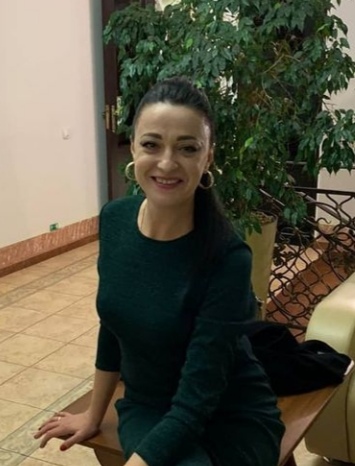 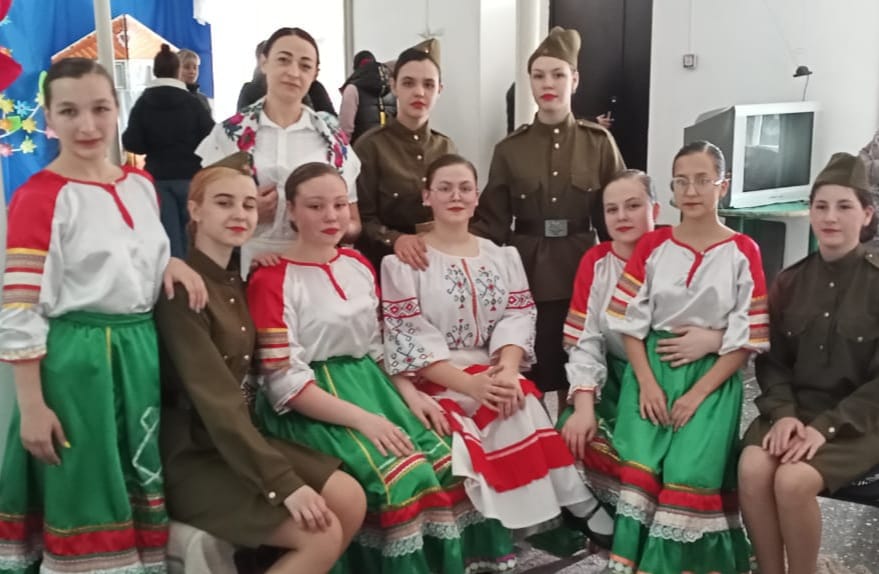 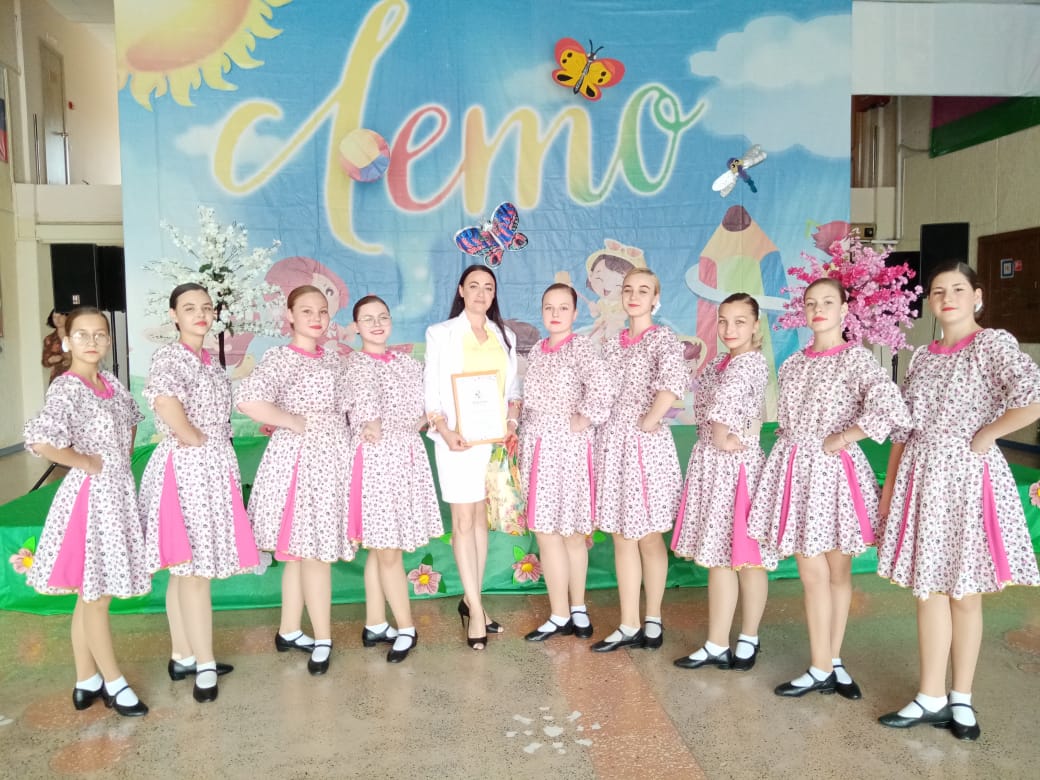 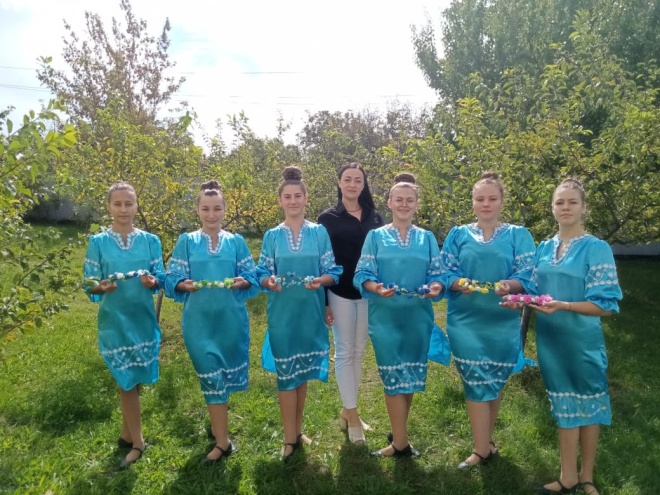 